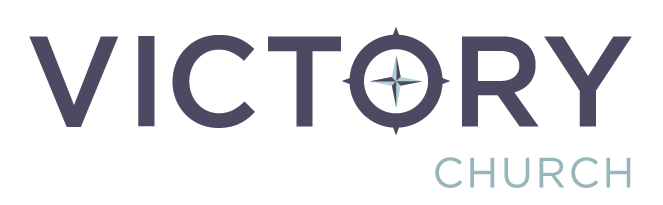 Missions Relationship Survey(this is not an application)NAME: ___________ Date: _________1. To know you better:a. What is your primary mission and focus?b. How long have you been with this mission and what led you to it?c. If you are not Assembly of God missionary, are you under another “umbrella” organization and what is the primary mission statement?d. Do you have a Missions Board that you work with? Please describe their function.2. At Victory we currently support missionaries that match one of our PRIMARY Mission, Vision, & Values.  Demonstrate for us in some detail how your current PRIMARY mission matches one of ours.    ( NOTE: We prefer one main area only.)a. Theological Education: b. Social Justice & Humanitarian Aid:  c. Unreached People Groups:  d. Creative Arts Outreach:3. In detail, how have you OR your mission been keeping up with those that are/will be supporting you?4. In what ways have you or your mission been integrating with the local indigenous church?5. What are your primary mission/focus short and long term goals?a. one yearb five yearsc. ten years6- What are the obstacles/issues that you face in the field (external) that (a) cannot be or are hard to overcome?   AND (b) - Do you have a plan to overcome them?a.  b.  7- What are the greatest internal ministry issues you encounter in accomplishing your vision and goals? (#1 and #5)a. b.  8. For accountability, how is your funding currently administered?  (BOTH donor giving and your receiving) Is that working well and why?9. Beyond a “Divine call on your life” (we all have one), WHAT were your PRACTICAL reasons to become a missionary and involved with this mission?10. Please provide a brief bio that shows, in bulleted form, how God has led your life path to the point you are now.a.  b.  c.  d.  11. Do you invite visits from supporters to see first-hand the mission ministry?  In what capacity, frequency, and why?12. LAST question…  “ARE YOU SUCCESSFUL?”Briefly, share why you feel you and/or the mission over the years are compatible with Victory Church’s PRIMARY Mission, Vision, & Values (#2).***Please remember, this is NOT an application AND does not insure anything - this is just a survey that you have sent to begin getting to know you and the work you are doing towards bringing and building HIS Kingdom on earth…THANK YOU! Please send your survey to me at mark@victory.nuPastor Mark L. Shanks,Victory Church Missions